Selye János EgyetemTanárképző Kar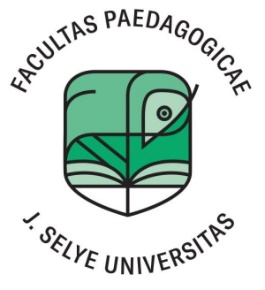 A SJE Tanárképző Karán működő doktori szakbizottságok létrehozásának szabályzata(tájékoztató jellegű magyar nyelvű fordítás)A SJE Tanárképző Karának belső rendeletejóváhagyta a SJE Tanárképző Karának Tudományos TanácsaKomárom, 2024cikkBevezető intézkedésekA SJE Tanárképző Karán működő doktori szakbizottságok létrehozásának szabályzata (a továbbiakban: „a doktori szakbizottságok létrehozásának szabályzata”) a SJE Tanárképző Karának (a továbbiakban: „a kar” vagy a „SJE TK”) belső rendelete, mely a SJE TK alapszabályzatának 10. cikke alapján került kiadásra. Jelen szabályok a szakbizottságok tagjainak felterjesztésére, kinevezésére, a szakbizottságok vezetőinek megválasztására, valamint a szakbizottságok működési és ülésezési rendjének egyes részleteire vonatkoznak.A doktori szakbizottságok létrehozásának szabályzata a SJE belső minőségbiztosításának a részét képezi, a kar lehetőségeihez igazítva.A szakbizottságok hatásköreit a felsőoktatási törvény és a SJE doktori képzésének általános elvei szabályozzák. cikkA doktori szakbizottságok létrehozása és a doktori szakbizottságok tagjaiA kar doktori szakbizottságot hoz létre minden egyes olyan tanulmányi szakra/programra vonatkozóan, amelyben doktoriskola működik. A SJE más egyetemekkel kötött megállapodás alapján egyes szakterületekre közös szakbizottságokat hozhat létre. Ha a doktori képzés külső oktatási intézménnyel együttműködésben folyik, a külső oktatási intézménynek arányos képviselettel kell rendelkeznie az adott szakbizottságban.A szakbizottságnak legalább hét tagja van. A szakbizottságnak legalább egy olyan tagja is van, aki nem az adott egyetem alkalmazottja. A szakbizottság tagjai csak egyetemi oktatók lehetnek, akik professzori vagy docensi funkcióban vannak, vagy olyan gyakorlati szakemberek, akik PhD., ArtD., ThDr. (régebbi megfelelője: CSc.) fokozattal rendelkeznek.  A szakbizottság tagjai (rendszerint az alakuló ülésükön) elnököt választanak maguk közül, aki a szakbizottság végrehajtó szerve. Az alakuló ülésen megtárgyalják és jóváhagyják A szakbizottság működési és ülésezési rendjét is.A szakbizottságot a kar tudományos tanácsának határozata hozza létre. A határozatból egyértelmű, hogy a karon működő doktoriskolák közül konkrétan melyik doktoriskola szakbizottságának a létrehozásáról van szó.A szakbizottság létrehozására vonatkozó javaslatot az adott doktori programért felelős személy (az adott program szakfelelőse) nyújtja be a kar dékánján keresztül a kari tudományos tanácshoz. Ha egy karon ugyanazon a szakterületen belül több doktoriskola is működik, a doktori tanulmányi programok szakfelelősei egymással megegyezve közös javaslatot nyújthatnak be szakbizottság létrehozására.A szakbizottság létrehozására tett javaslat, melyet a kar tudományos tanácsának nyújtanak be, tartalmazza a szakbizottság javasolt tagjainak listáját (1. számú melléklet). Ha a javasolt tag nem a kar alkalmazottja, illetve nem témavezető az adott doktoriskolában, a javaslatnak tartalmaznia kell a javasolt személy művészi/tudományos–pedagógiai jellemzését vagy részletes szakmai életrajzát is, publikációs tevékenységének dokumentációjával. Ha a kar egy külső oktatási intézménnyel együttműködve valósítja meg a doktori képzést, akkor ennek az oktatási intézménynek a felsőoktatási törvény 54 §-ának 17. bekezdése szerint az adott szakbizottságban arányos képviselete van.A szakbizottság tagjait a tudományos tanács jóváhagyásával a dékán nevezi ki és hívja vissza funkciójukból. A tudományos tanács hagyja jóvá a szakbizottság azon tagjait is, akik más egyetemek, karok, illetve olyan külső oktatási intézmény munkatársai, amellyel a kar a jogszabályoknak megfelelően a doktori képzésre vonatkozó keretmegállapodást kötött.A szakbizottság tagjainak hivatali ideje öt év. Ugyanaz a személy többször is kinevezhető a szakbizottság tagjává.(10) A szakbizottsági tagság megszűnik:a) a szakbizottsági tag hivatali idejének lejártával,b) a szakbizottsági tag munkaszerződésének lejártával, amennyiben a kar alkalmazottja,c) külső oktatási intézmény képviselői esetében az adott doktori képzés megvalósításáról szóló keretmegállapodás lejártával,d) a tagságról való lemondással,e) a funkcióból való visszahívással,f) a szakbizottsági tag halálával.(11) A szakbizottsági tagságról a dékánnak címzett és a titkárságon keresztül eljuttatott írásos dokumentummal lehet lemondani. A szakbizottsági tag megbízatása a kézhezvétel napjával szűnik meg, kivéve, ha a nyilatkozatban későbbi lemondási időpontot jelöltek meg. A szakbizottsági tagságról lemondó nyilatkozat nem vonható vissza. A szakbizottság tagjainak felmentésére ugyanaz az eljárás vonatkozik, mint a szakbizottsági tagok jóváhagyására és kinevezésére. A javaslatot az adott doktori programért felelős személy (az adott program szakfelelőse) nyújtja be a kar dékánján keresztül a kari tudományos tanácshoz. Amennyiben a szakbizottság tagjainak száma a 2. cikk (2) bekezdésében megszabott minimális létszám alá csökken, a tanulmányi program szakfelelőse köteles haladéktalanul javaslatot tenni a kar tudományos tanácsának új szakbizottsági tag(ok) kinevezésére, a 2. számú melléklet alapján. A szakbizottság új tagjának hivatali ideje annak a korábban megbízott szakbizottsági tagnak a hivatali idejéhez igazodik, akinek a tagsága idő előtt megszűnt.(14) A szakbizottság megszűnik a) a kari tudományos tanács határozatával, b) az érintett doktoriskola megszűnésével, c) a doktori képzés megszűnésével valamennyi olyan tanulmányi programban, amelyre az érintett szakbizottságot létrehozták.cikkA szakbizottság kompetenciáiA szakbizottság elsősorbanjavaslatot tesz a dékánnak a doktori felvételi vizsga bizottságának összetételére,véleményezi a disszertációs témajavaslatokat,összeállítja és jóváhagyja a doktori szigorlat tantárgyainak listáját és az adott tantárgyak tantárgyi adatlapjait,értékeli és jóváhagyja a doktorjelöltnek a témavezető által összeállított tanulmányi tervét,javaslatot tesz a dékánnak a szigorlati bizottság összetételére,dönt arról, hogy javasolja-e védésre a doktori értekezést,megvitatja és jóváhagyja a doktorjelölt éves értékelését, és a tanulmányi terv nem megfelelő teljesítése esetén javaslatot tesz a dékánnak arra, hogy a doktorjelöltet, mivel nem teljesítette a követelményeket, zárja ki a tanulmányaiból,megvitatja a doktori értekezést és véleményt nyilvánít a dékán számára arról, hogy az értekezés színvonalát és megformálását tekintve megfelel-e a követelményeknek, s hogy javasolja-e védésre,javaslatot nyújt be a dékánnak az opponensek személyére vonatkozóan, indokolt esetben javaslatot nyújt be az opponensek személyének megváltoztatására,javaslatot tesz a védési bizottság összetételére,a védést követő 30 napon belül javaslatot nyújt be a dékánnak a tudományos fokozat odaítélésére vagy oda nem ítélésére vonatkozóan,különösen indokolt esetben véleményezi a doktorandusz kérésére történő témaváltást vagy a témavezető megváltoztatását.cikkA szakbizottság elnökeA szakbizottság saját tagjai közül választja és hívja vissza a szakbizottság elnökét, mégpedig a valamennyi bizottsági tag szavazatainak abszolút többségével.A szakbizottság elnöke általában az adott doktori program szakfelelőse, ha a szakbizottságot több tanulmányi programhoz tartozóan hozták létre, a szakbizottság elnöke általában az adott doktori programok szakfelelősei közül az egyik. A szakbizottság elnöke csak a kar heti kötött munkaidejű alkalmazottja lehet.A szakbizottság elnökének megválasztása és leváltása titkos szavazással történik; a szakbizottság dönthet úgy, hogy titkos szavazás helyett nyilvános szavazással fog az elnök megválasztásáról dönteni.A szakbizottság elnökének megválasztása per rollam szavazással is történhet, például elektronikus levelezésen keresztül egy megadott határidőn belül.A doktori szakbizottság elnöke elsősorban irányítja a szakbizottság tevékenységét, képviseli a szakbizottságot főként a dékánnal, a tudományos és kutatási tevékenységért felelős dékánhelyettessel és a kar tudományos tanácsával történő kapcsolattartás során, összehívja és vezeti a szakbizottság üléseit, aláírja a szakbizottság tevékenységével kapcsolatos dokumentumokat, a 3. cikk (1) pontja a) és e) cikkelyében megszabott feladatokat a szakbizottság nevében a szakbizottság elnöke is végezheti, további feladatokat a bizottság nevében akkor teljesíthet, amennyiben azt a szakbizottság működési és ülésezési rendje meghatározza.Az elnök javaslatára a szakbizottság tagjai megválaszthatják a szakbizottság titkárát is.Távollétében a szakbizottság elnökét a szakbizottság valamely, az elnök által kijelölt tagja helyettesíti.cikkA szakbizottságok működési és ülésezési rendje(1) A szakbizottság első ülésére a megalakulását követően haladéktalanul sor kerül; a szakbizottság első ülését a kar dékánja/ tudományos és kutatási tevékenységért felelős dékánhelyettese hívja össze. A szakbizottság további üléseit a szakbizottság elnöke hívja össze és vezeti.(2) A szakbizottság alakuló ülésén megvitatja és jóváhagyja A szakbizottság működési és ülésezési rendjét.A szakbizottság üléseit igény szerint hívják össze. Évente egyszer (általában júniusban) a szakbizottság a témavezető jelenlétében megtárgyalja és jóváhagyja a doktorandusz éves értékelését.A szakbizottság ülései nem nyilvánosak. Szükség esetén az elnök a szakbizottság ülésére vagy annak egy részére meghívhat olyan személyeket, akik nem tagjai a szakbizottságnak.Amennyiben ez célszerű, a szakbizottság a) ülését videokonferencia formájában vagy más információs és technológiai eszköz segítségével tarthatja, b) a szakbizottság ülésén kívül, per rollam határozatot is hozhat; ebben az esetben a szakbizottság elnöke a dokumentumokat a határozattervezettel együtt elektronikus formában megküldi a szakbizottság valamennyi tagjának, és kijelöl egy határidőt a szavazásra.A szakbizottság üléseit meghívóval hívják össze, legalább 7 nappal az ülés előtt. A meghívóban meg kell határozni az ülés időpontját, helyét és napirendjét. A szakbizottság tagjai az ülés kezdetén javaslatot tehetnek a napirend módosítására vagy kiegészítésére.(7) A szakbizottság akkor határozatképes, ha a) a szakbizottság összes tagjának abszolút többsége jelen van az ülésen vagy b) a szakbizottság összes tagjának abszolút többsége részt vesz a per rollam szavazáson.(8) A szakbizottság nyilvánosan szavaz.(9) A szakbizottság érvényes határozatához a) a jelenlévő szakbizottsági tagok abszolút többségének jóváhagyása, b) a per rollam szavazáson részt vevő szakbizottsági tagok abszolút többségének jóváhagyása szükséges.(10) A szakbizottság üléséről vagy a per rollam szavazásról jegyzőkönyv íródik. A jegyzőkönyv elkészítéséért, helyességéért és teljességéért a szakbizottság elnöke felel, aki aláírja azt. A jegyzőkönyv mellékletét képezi a jelenléti ív. Az ülések jegyzőkönyveit a tanulmányi osztályon archiválják.cikkA szakbizottság munkájának biztosítása A szakbizottság székhelye a kar. A szakbizottság tevékenységével kapcsolatos szervezési és adminisztratív munkát a    szakbizottság elnöke/titkára és a kar látja el az adott doktori tanulmányi programot kínáló tanszékeken keresztül.  A kar nem téríti meg az üléseken való részvétellel és a szakbizottsági tagsággal járó  költségeket azon bizottsági tagok számára, akik nem a kar alkalmazottjai.cikkÁtmeneti, hatályon kívül helyező és záró rendelkezésekEzt a belső szabályzatot a SJE Tanárképző Karának Tudományos Tanácsa hagyta jóvá 2024. február 26-án.Ez a belső szabályzat a jóváhagyás napján lép hatályba.Mellékletek: 1. melléklet: egy formanyomtatvány, amelyen a szakfelelős a szakbizottság létrehozását kérvényezheti, 2. egy formanyomtatvány, amelyen a szakfelelős új tagok felvételét kérvényezheti a szakbizottságba.